ПОЛОЖЕНИЕо памятнике природы регионального значения«Озеро «Линево»1. Общие положения1.1. Особо охраняемая природная территория (ООПТ) регионального значения «Озеро «Линево» организована в соответствии с Федеральным законом от 14 марта 1995 года № 33-ФЗ «Об особо охраняемых природных территориях», Законом Курской области от 22 ноября 2007 года                № 118-ЗКО «О некоторых вопросах в области организации, охраны и использования особо охраняемых природных территорий в Курской области», постановлением Администрации Курской области от 20.07.2012 № 607-па «Об утверждении Схемы развития и размещения особо охраняемых природных территорий в Курской области на период до              2020 года».1.2. Категория – памятник природы. Статус – действующий.1.3. Цель создания памятника природы – охрана территории, обладающей исторической ценностью, с комплексом растительности, представленной лиственными и хвойными лесами, опушечными сообществами, лугами, болотами, водными и прибрежно-водными сообществами, занимающими значительную площадь и являющимися местами произрастания и обитания редких видов флоры и фауны Курской области, в том числе внесенных в Красную книгу Российской Федерации.2. Природные особенности и объекты особой охраны2.1. Памятник природы регионального значения «Озеро «Линево» расположен в Курском районе Курской области, к востоку от города Курска.Памятник природы «Озеро «Линево» представляет собой типичное старичное притеррасное озеро, расположенное вдоль подножия песчаной надпойменной террасы р. Сейм и находящееся на одной из стадий зарастания.С ландшафтной точки зрения, территория памятника природы состоит из нескольких взаимосвязанных урочищ. Наибольший интерес представляет акватория озера «Линево» с водной и прибрежно-водной растительностью и пойменно-болотными почвами, а также примыкающие к озеру с северо-восточной стороны участки хвойного и лиственного леса с западинами суффозионного происхождения на слабо сформировавшихся песчаных почвах надпойменных террас и торфяно-болотными почвами в западинах. 2.2. На территории памятника природы отмечены:- 406 видов сосудистых растений, из которых 12 видов внесены в Красную книгу Курской области (2017), в том числе 1 вид (ковыль перистый) – в Красную книгу Российской Федерации (2008);- 81 вид беспозвоночных животных, из которых 4 вида внесены в Красную книгу Курской области (2017) – восковик перевязанный (обыкновенный), водолюб черный большой,  махаон и подалирий;- 107 видов позвоночных животных, из которых в Красную книгу Курской области (2017) внесены: 1 вид земноводных (жаба серая), 1 вид пресмыкающихся (ящерица живородящая), 9 видов птиц (цапля большая белая, волчок (малая выпь), осоед обыкновенный, пустельга обыкновенная, дятел седой, желна, дятел средний, славка ястребиная, ремез обыкновенный), 1 вид млекопитающих (белка обыкновенная). Дятел средний внесен также в Красную книгу Российской Федерации.На территории памятника природы встречаются виды, внесенные в Перечень видов и таксонов животных, нуждающихся в особом внимании к их состоянию в природной среде, утвержденный приказом департамента экологической безопасности и природопользования Курской области от 27.05.2013 № 109/01-11 (краснобрюхая жерлянка, тритон обыкновенный, аист белый, коростель, вальдшнеп, заяц-русак).2.3. Памятник природы имеет научное, учебное и историческое значение.Научное и учебное значение памятника природы заключается в том, что на его территории расположены участки лиственных и хвойных лесов, остепненные опушки, сухие и заболоченные луга, болота, прибрежно-водные сообщества, являющиеся местами произрастания и обитания около 30 редких видов растений и животных. Несмотря на близость к г. Курску, на сегодняшний день сообщества в целом имеют хорошую сохранность. Кустарниковые заросли рядом с озером – это одно из немногих мест гнездования в окрестностях города Курска славки ястребиной, внесенной в Красную книгу Курской области. Все это позволяет охарактеризовать территорию памятника природы «Озеро «Линево» как участок в окрестностях г. Курска с наиболее высокими показателями флористического и фаунистического разнообразия.Историческая ценность памятника природы определяется тем, что в начале XX века здесь работал известный курский ботаник, основатель Центрально-Черноземного заповедника В.В. Алехин.3. Месторасположение3.1. Озеро «Линево» находится на территории Клюквинского сельсовета Курского района Курской области.3.2. Памятник природы расположен:- в 4 км к юго-юго-востоку от железнодорожного вокзала Курска;- в 4 км к с северо-запад-западу от ж/д станции Клюква;- своей северо-западной частью примыкает к административной границе города Курска.Памятник природы «Озеро Линево» по конфигурации состоит из единого участка и представляет собой вытянутое с северо-запада на юго-восток очень узкое, сильно заросшее старичное озеро. Граница территории памятника природы проходит по окаймляющим озеро ивнякам, находящимся на расстоянии 15–20 метров от уреза воды4. Данные о площади и об особенностях земельных отношений4.1. Площадь памятника природы составляет 16,6198 га.4.2. Памятник природы «Озеро «Линево» расположен в кадастровом квартале 46:11:071301 на территории земельного участка с кадастровым номером 46:11:071301:2504 общей площадью 6436073 кв. м, находящегося в собственности Российской Федерации, категория земель: земли промышленности и иного специального назначения, разрешенное использование (по документу): Курское военное лесничество.Данный земельный участок принадлежит на праве постоянного (бессрочного) пользования ФГКУ «Управление лесного хозяйства и природопользования» Министерства обороны Российской Федерации (выписка из ЕГРП от 26.02.2018 № 46/001/009/2018-17197).4.3. Схема границ ООПТ с кадастровым делением, земельными участками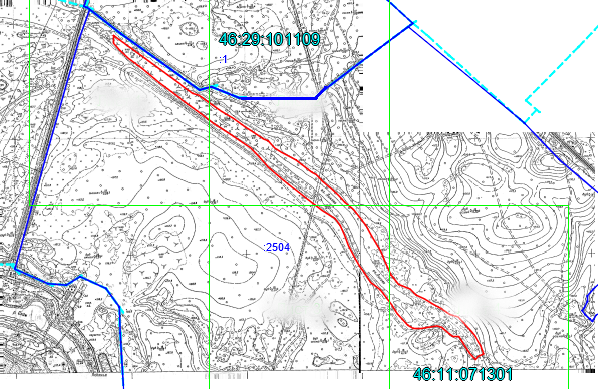 5. Режим особой охраны и порядок использования ООПТ5.1. На особо охраняемой природной территории запрещается всякая деятельность, влекущая за собой нарушение сохранности памятника природы, в том числе:- строительство магистральных дорог, трубопроводов, линий электропередачи и других коммуникаций, а также строительство и эксплуатация хозяйственных и жилых объектов без получения положительного заключения государственной экологической экспертизы;- движение и стоянка механических транспортных средств, не связанных с функционированием памятника природы (за исключением случаев, связанных с использованием транспортных средств собственниками, владельцами и пользователями земельных участков, расположенных в границах памятника природы);- передвижение по акватории на моторизованных плавсредствах;- мойка транспортных средств;- замусоривание и захламление территории;- разбивка туристических стоянок;- разведение костров;- проведение всех видов рубок в границах водоохранной зоны акватории озера «Линево», установленных в соответствии с законодательством Российской Федерации;- охота, отстрел и отлов животных;- беспокойство птиц в период с апреля по июнь включительно;- промысловый лов и лов с использованием химических и электрических средств добычи водных биоресурсов, в том числе лов с использованием сетей;- изменение видового состава растительности, включая интродукцию видов и выкапывание видов местной флоры;- сбор цветов, листьев, ягод и других частей редких и охраняемых видов растений в любых целях, за исключением научных исследований, нанесение им любых иных повреждений (в том числе путем поджигания сухой травы);- нарушение и уничтожение почвенно-растительного покрова;- уничтожение и повреждение информационных и предупредительных аншлагов.5.2. Допустимые виды использования территории:- проведение противопожарных, санитарно-оздоровительных и иных профилактических мероприятий, необходимых для обеспечения противопожарной безопасности и поддержания санитарных свойств территории памятника природы;- спортивный и любительский лов рыбы в соответствии с установленными правилами рыболовства;- проведение научных исследований, в том числе в целях экологического мониторинга;- организация эколого-просветительских мероприятий (проведение учебно-познавательных экскурсий, организация и обустройство учебных и экскурсионных экологических троп).5.3. Создание памятника природы осуществляется без изъятия у собственников земельных участков, но с ограничением прав пользования земельными участками в связи с установлением режима особой охраны.5.4. Границы памятника природы обозначаются на местности предупредительными и информационными аншлагами, учитываются при разработке всех видов документации, обосновывающей хозяйственную и иную деятельность, затрагивающую эти территории. 5.5. Государственное управление и государственный надзор в области охраны и использования памятника природы осуществляет областное казенное учреждение «Дирекция по управлению особо охраняемыми природными территориями Курской области» в соответствии с законодательством Российской Федерации и Курской области.6. Карта-схема расположения ООПТ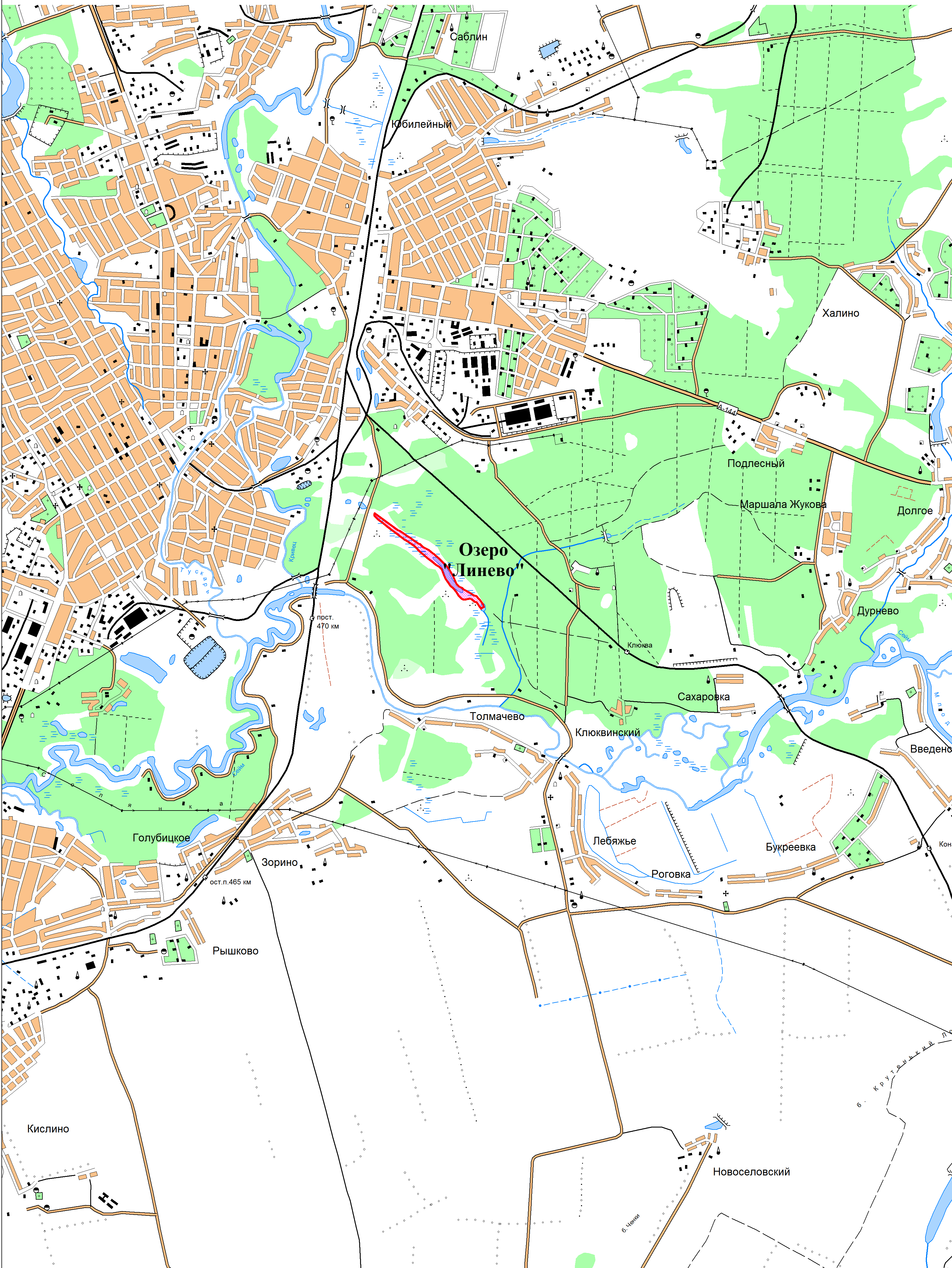 7. Фотоматериалы, иллюстрирующие состояние территории,ее наиболее ценных участков и объектовФото 1. Общий вид обводненной части озера «Линево»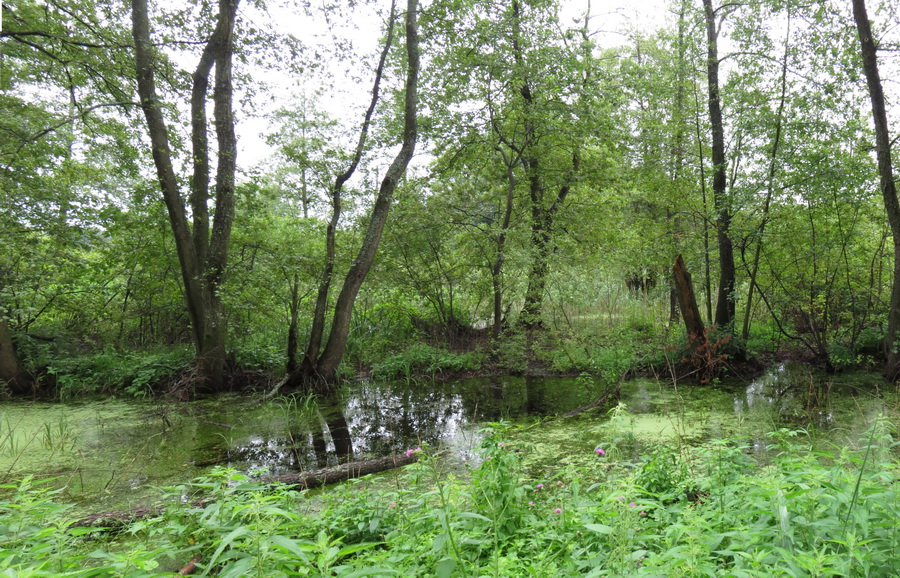 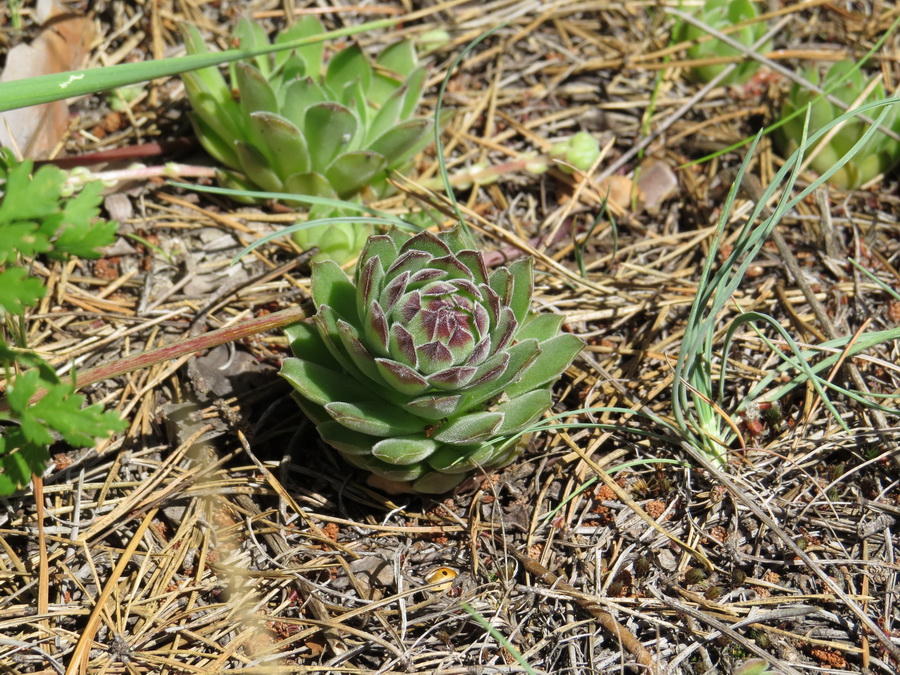 Фото 2. Молодило русскоеФото 3. Махаон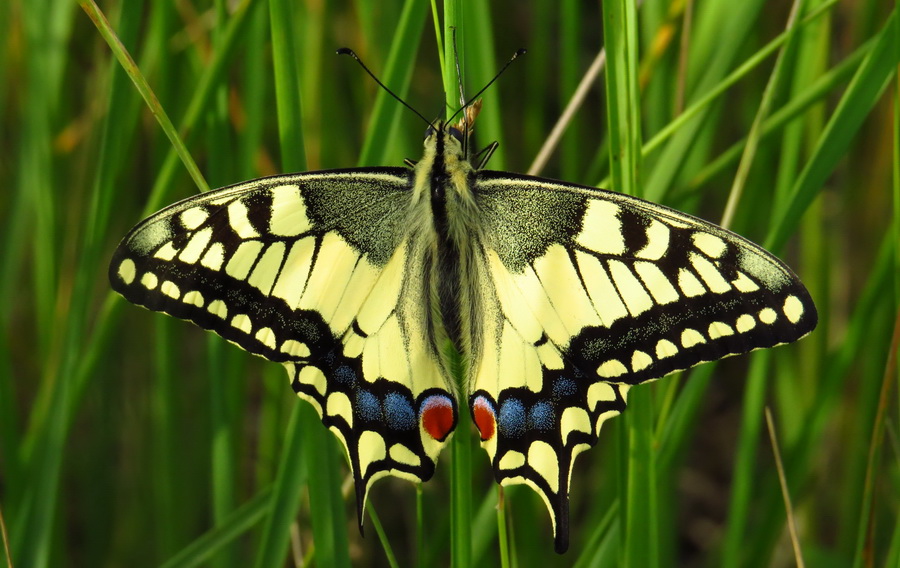 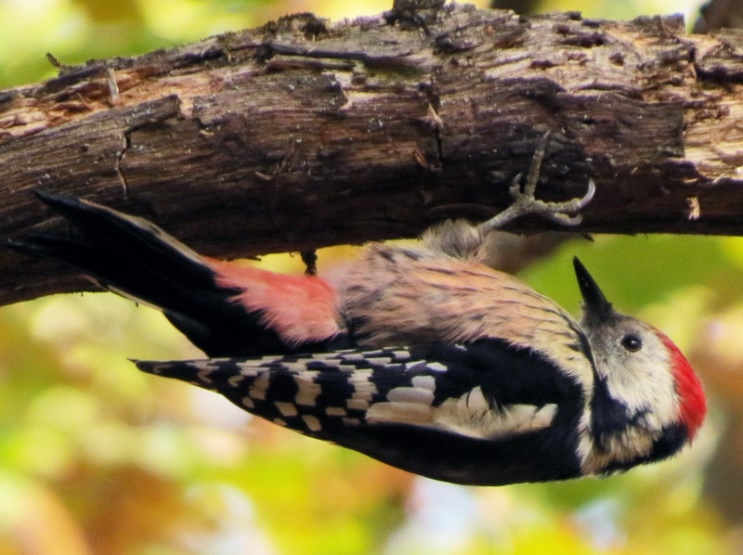 Фото 4. Дятел средний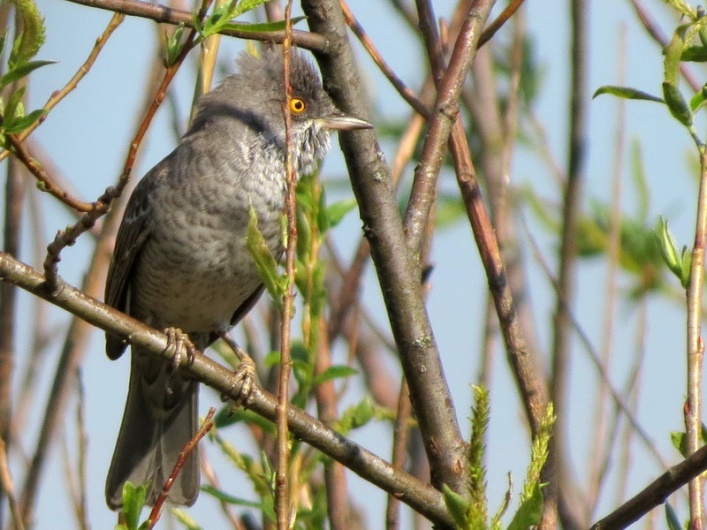 Фото 5. Славка ястребиная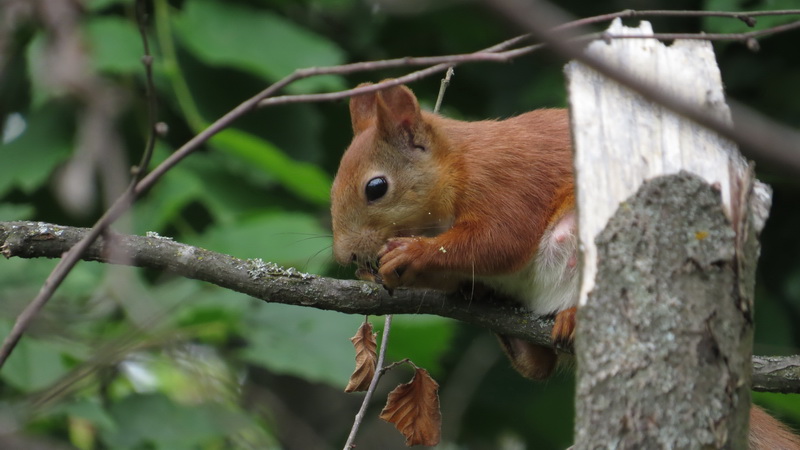 Фото 6. Белка обыкновенная                   УТВЕРЖДЕНО            постановлением Администрации         Курской области            от_____________ №___________